Tema 2. Sketching y creatividad narrativaACTIVIDAD 1. COMIENZA TU VISUALTECAEnunciadoComienza tu visualtecaObjetivosComenzar a dibujar para desarrollar el pensamiento visual.Instrucciones/ pistas para su realización¿Qué es una visualteca? Es una especie de archivo visual con los distintos ideogramas y pictogramas que has ido realizando. Lo interesante sería ir digitalizando todos estos dibujos, de forma que cuando haya que construir alguna ilustración basada en las técnicas de visual thinking podamos recurrir a esta base de datos visual o visualteca.Como ayuda para comenzarla, adjuntamos a continuación tres hojas mensuales de la activa gente de la Sketchnote Army para que las imprimas y tengas un objetivo visual para dibujar cada día.¡Anímate y empieza a construir tu visualteca!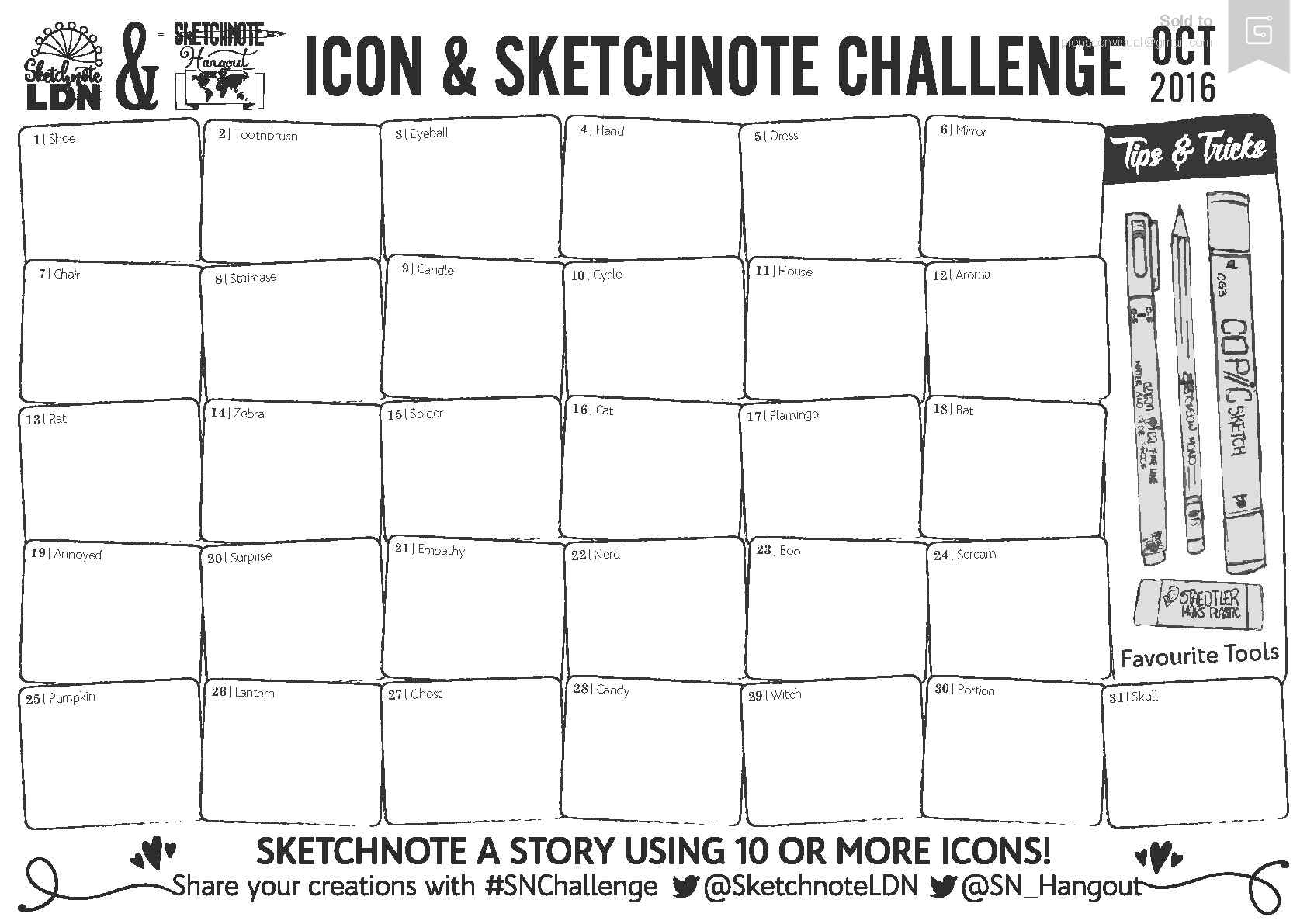 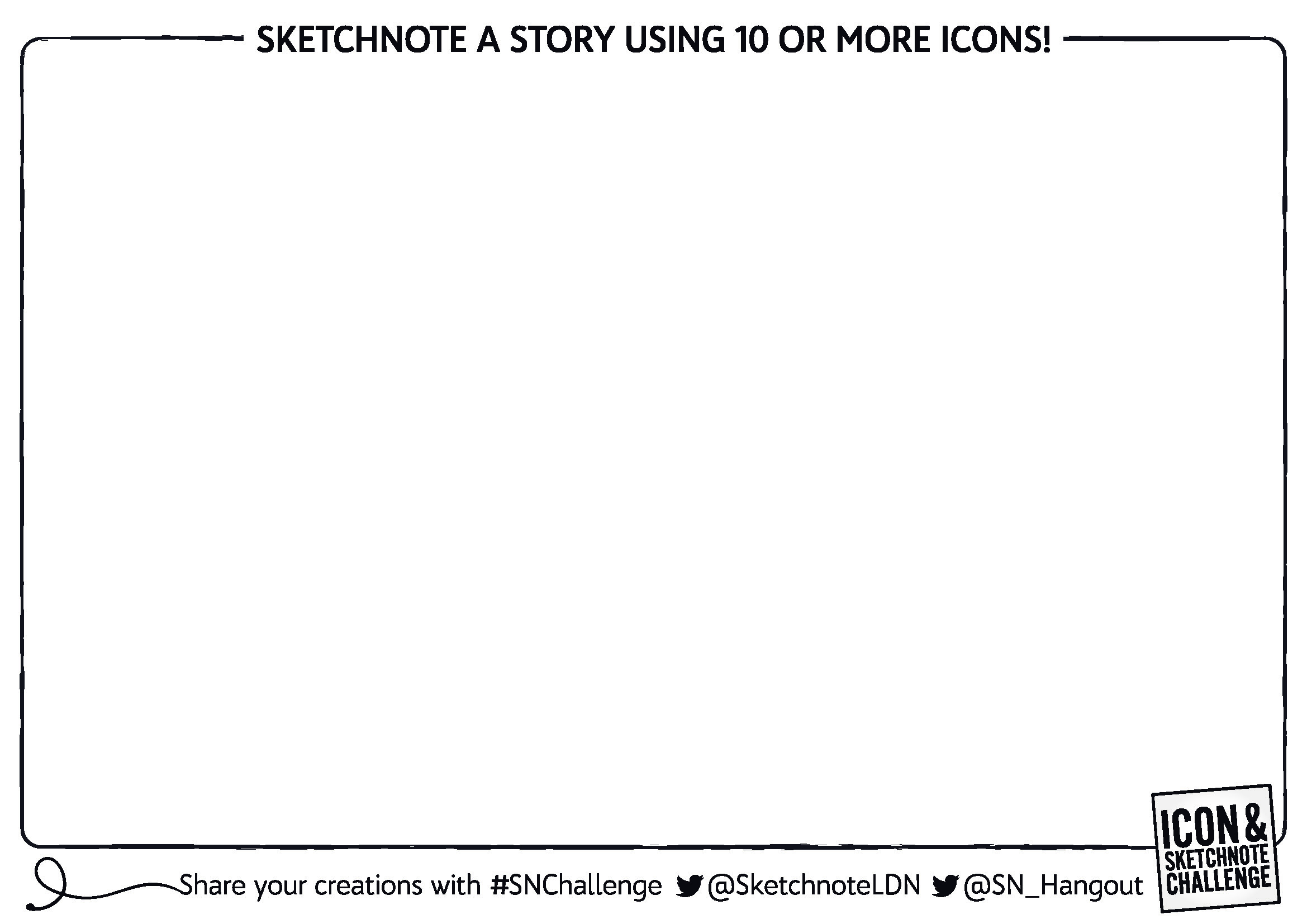 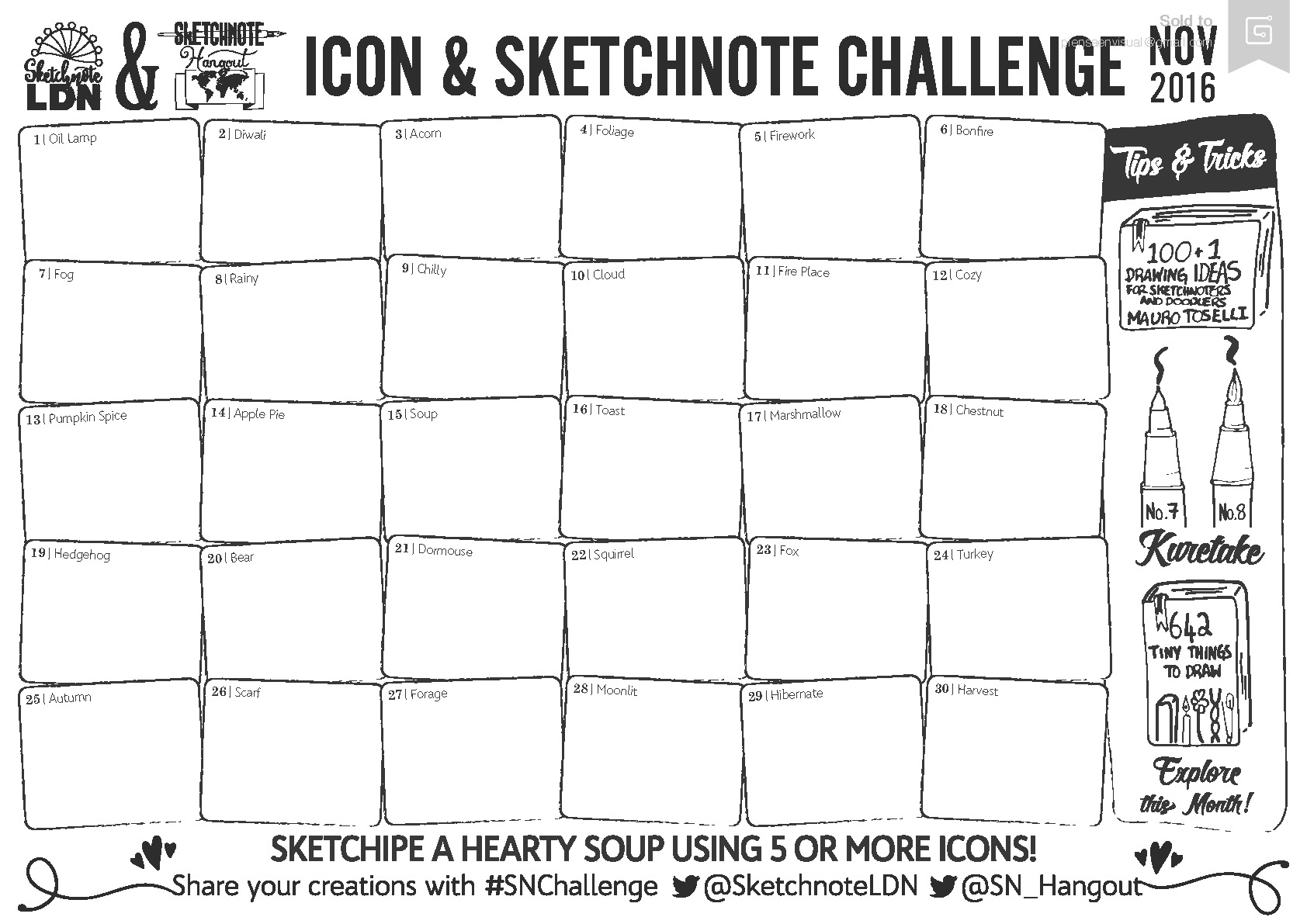 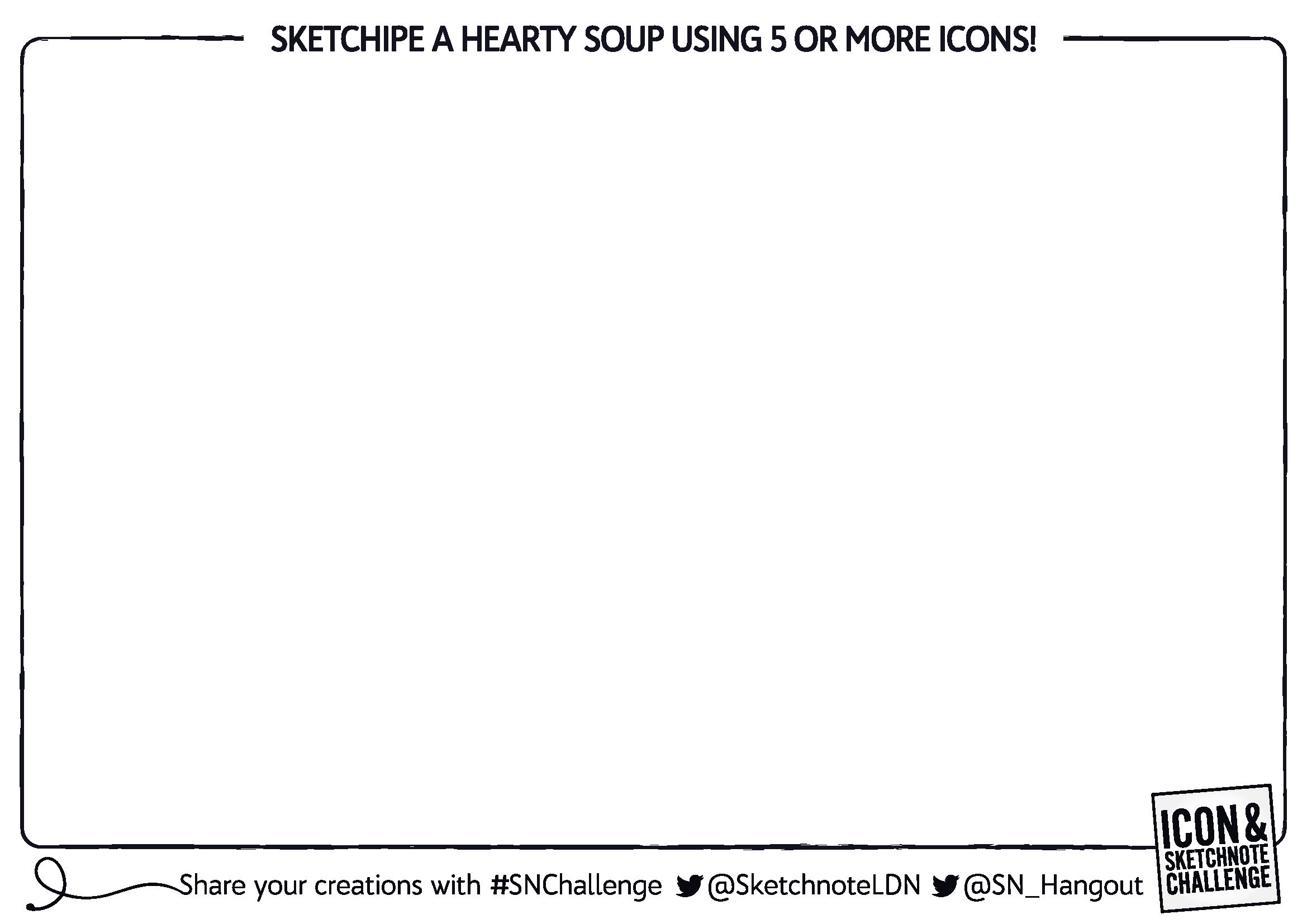 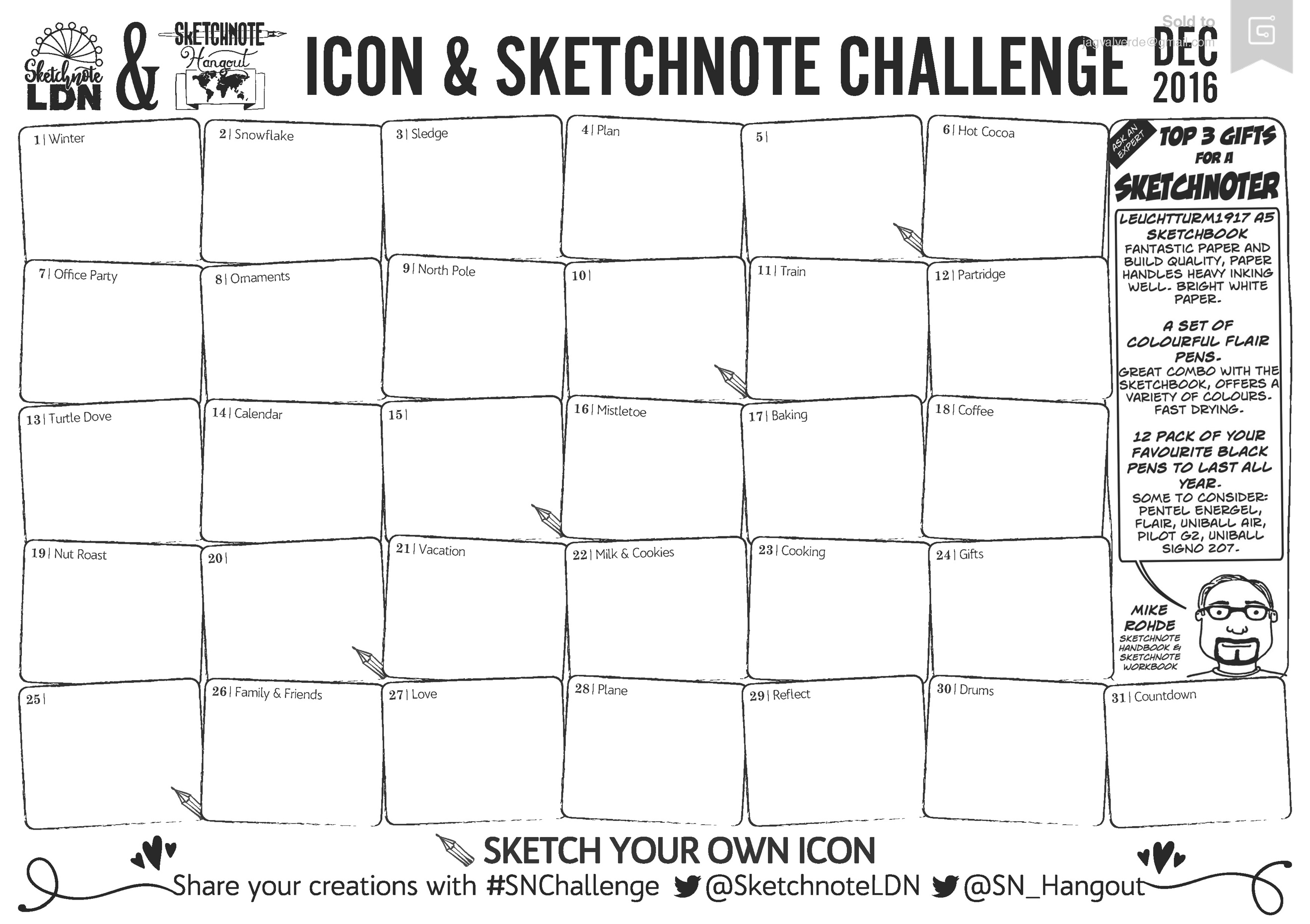 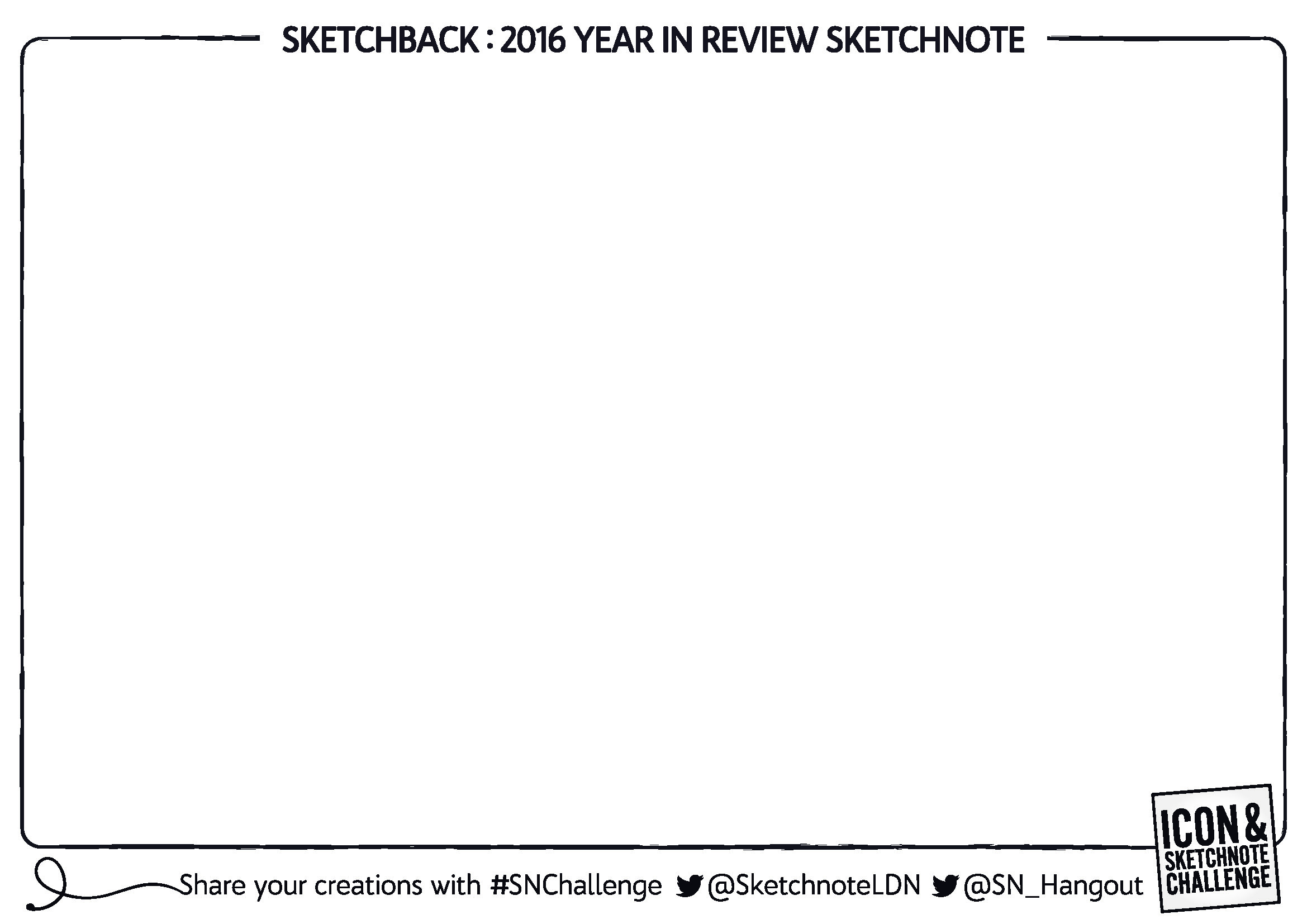 